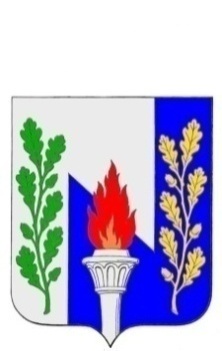 Тульская  областьМуниципальное образование рабочий поселок ПервомайскийЩекинского районаСОБРАНИЕ ДЕПУТАТОВПОСТАНОВЛЕНИЕ             от «13» марта  2024 года                                     № 1О назначении публичных слушаний в муниципальном образовании рабочий поселок Первомайский Щекинского района по вопросу «О рассмотрении проекта актуализированной схемы теплоснабжения муниципального образования рабочий поселок Первомайский Щекинского района на 2024 год»В соответствии со ст. 28 Федерального закона от 06.10.2003 № 131-ФЗ «Об общих принципах организации местного самоуправления в Российской Федерации», Положением «О порядке проведения публичных слушаний в сфере градостроительной деятельности на территории муниципального образования рабочий посёлок Первомайский Щёкинского района», утвержденным решением Собрания депутатов МО р.п. Первомайский от 18.11.2009 № 10-47, ст. 19 Устава муниципального образования рабочий посёлок Первомайский Щекинского района, руководствуясь постановлением Правительства Российской Федерации от 22.02.2012 № 154 «О требованиях к схемам теплоснабжения, порядку их разработки и утверждения», на основании статьи 32 Устава муниципального образования рабочий поселок Первомайский Щекинского района, ПОСТАНОВЛЯЮ:1. Назначить в муниципальном образовании рабочий посёлок Первомайский Щекинского района 18 марта 2024 года в 15-30 публичные слушания по вопросу: «О рассмотрении проекта актуализированной схемы теплоснабжения МО р.п. Первомайский на 2024 год»:1.1. Местом проведения публичных слушаний определить зал заседания администрации МО р.п. Первомайский (Тульская область, Щекинский район, МО р.п. Первомайский, р.п. Первомайский, пр. Улитина, д.12, 2 этаж, зал заседаний).1.2. Предложения и замечания принимаются организационным комитетом, расположенным по адресу: р.п. Первомайский, пр-т Улитина, д. 12, до 27.03.2023 с 9-00 до 17-00, тел: 6-38-12 (кроме субботы и воскресенья);1.3. Утвердить организационный комитет по подготовке и проведению публичных слушаний в составе:- Миронова  Ольга Николаевна – заместитель председателя Собрания депутатов, председатель оргкомитета;- Мамай Павел Иванович – первый заместитель главы администрации (по согласованию);- Зверев Геннадий Евгеньевич – депутат Собрания депутатов;- Королихин Артем Викторович – депутат Собрания депутатов;- Дорохина Ольга Васильевна – референт главы МО р.п. Первомайский;- Переславская Юлия Михайловна – начальник отдела по административно-правовым вопросам и земельно-имущественным отношениям;- Смелов Игорь Владимирович – директор МКУ «ПУЖИБ».1.4. Назначить дату первого заседания организационного комитета 14 марта 2024.2. Результаты публичных слушаний довести до сведения населения МО р.п. Первомайский путем официального опубликования.3. Контроль за выполнением настоящего Постановления возложить на главу администрации МО р.п. Первомайский (Шепелёва И.И.) и  главу  МО р.п. Первомайский (Хакимов М.А.).4. Постановление вступает в силу со дня подписания и подлежит официальному опубликованию.          Глава муниципального образования          рабочий поселок Первомайский           Щекинского района                                                         М.А. Хакимов